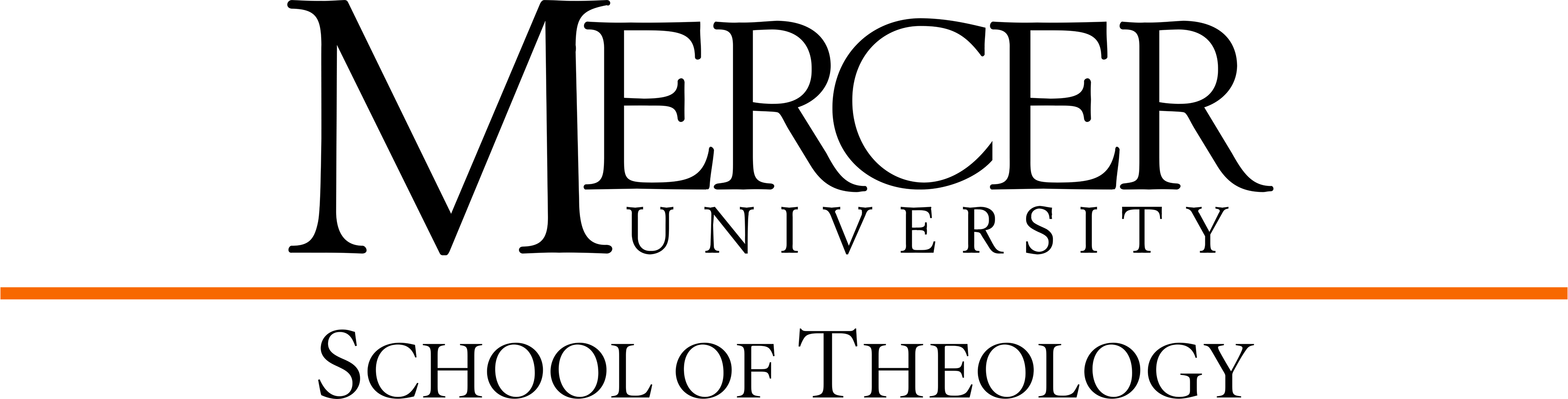 Master of Divinity Equivalency ChecklistApplicant’s Name: ______________________________________	Term: ____________Total Hours: _________McAfee School of Theology uses the following template to determine additional courses for an applicant who has completed a master's degree from a school fully accredited by a regional accrediting agency recognized by the Council for Higher Education Accreditation (or a recognized international accrediting organization) to qualify for M.Div. equivalency for admission to the Doctor of Ministry program.To be considered for M.Div. equivalency in the Doctor of Ministry program, an applicant must have earned a total of 72 master's-level semester hours. Additionally, instruction in the following areas must constitute part of the 72 hours. While it is desirable such hours be completed at Mercer University’s School of Theology, M.Div. courses completed at an accredited ATS school may be transferred to complete the equivalency.          Credit Hours	           	Required HoursBiblical Studies							Old Testament:					________		3 (one course)     	New Testament:				________		3 (one course)     Historical/Theological StudiesTheology:					________		6 (two courses)     						________Church History:					________		3 (one course)     Ethics: 						________		3 (one course)     Ministry & Leadership Studies	Spiritual Formation: 				________		2 (one course)     Pastoral Care, Preaching, Worship, Faith Dev.,	________		6 (two courses) 			 Christian. Ed., Community Development, etc.:	________Missions/Evangelism/Global Studies		________		3 (one course)CPE, Contextual Education, Leadership, etc.	________		6 (two courses)   							________M.Div. Equivalent:  Yes / No		If no, area(s) where further course work is needed: __________________________________________________________________________________________________________________________________________
Signature: _____________________________________	Date Reviewed: __________